Дата: 09.02.2022 г. Преподаватель: Тюлин С.О. Группа: 2ТМДисциплина: ОП.01 Инженерная графикаПара: 1-яТема 2.10 Разъемные соединения: практическое занятие «Графическая работа № 10. Чертеж болтового соединения»                                        Цель	занятия: научить выполнять чертёж болтового соединения по заранее проведённым математическим расчётам (по 2-м вариантам заданий) Методические указания к выполнению листа графической работыНа листе формата А4 (бумага чертёжная белая) выполняется основная надпись и рамка чертежа. Последовательность выполнения листа: Болтовое соединение, как приводилось в примере прошлого занятия вычерчивается в трёх видах (главном – вид спереди, вид сверху и вид слева), то есть необходимо выполнить тонкими линиями разметку расположения этих 3-х видов (рис.1), чтобы они были расположены симметрично на формате А4.Масштаб выполнения чертежа – 1:1.Для удобства построения этих трёх видов можно использовать                 тонкие линии системы координат Х-Z-У (рис.2). Начинать построение необходимо с вида сверху, так как нам необходимо построить шестигранник, который вписан в окружность диаметром «Д».Линии рёбер шестигранника вида сверху тонкими линиями связи можно приподнять вверх, и таким образом они будут правильно отображены на главном виде.При построении вида слева также тонкими линиями связи можно провести от центрально ребра и граней шестигранника вида сверху на наклонную линию системы координат (постоянная прямая чертежа) -  рис.2, а затем вверх.Выполнять радиусы скруглений не надо, так как мы их не рассчитывали.Ширину скрепляемых пластин (вид сверху) принимаем ориентировочно больше диаметра шайбы «Д ш» на 5÷10 мм.Непосредственно на чертеже проставляются только числовые размеры следующих параметров: d; l0; l; dо; D; Dш; с; S – размер «под ключ» для закручивания болта или гайки (он определится графически, а потом откорректируется по стандарту). После выполнения чертежа в тонких линиях его необходимо переснять и переслать мне на электронную почту: sergtyulin@mail.ru в срок – 12.02.22 г.Мой телефон: 071-314-33-71.После проверки необходимо устранить возможные недостатки по этой работе, обвести чертёж и ответить на заданные преподавателем контрольные вопросы (перечень вопросов даётся в конце материла занятия).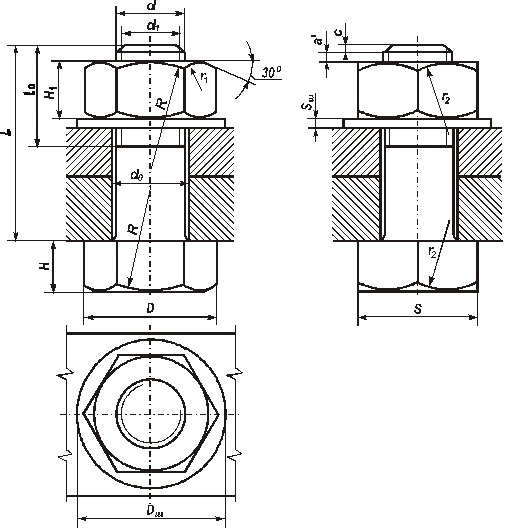 Рисунок 1 – Пример выполнения ГР №10 «Чертёж болтового соединения»Примечание: надпись шифра работы выполняется шрифтом № 10              (в шифре работы два первых пробела – заполняется списочный номер студента учебной группы, два вторых пробела – заполняется вариант задания), в верхней рамке записывается шифр работы (с разворотом чертежа) без указания «ГР № 10» также шрифтом № 10, название чертежа «Соединение болтовое» записывается шрифтом № 7, сокращенное название техникума и группа – шрифтом № 5 (в две строки), буква «У» и масштаб «1:1» записываются шрифтом № 5, остальные записи шрифтом № 3,5.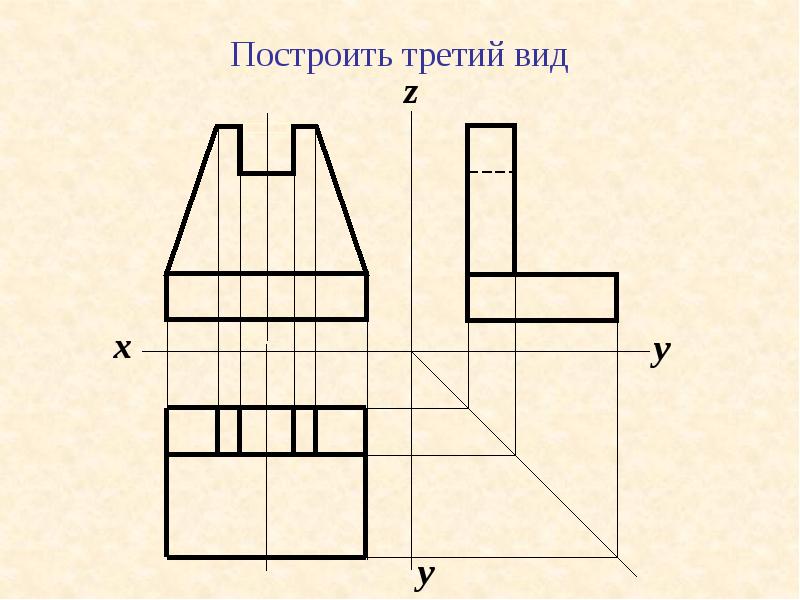 Рисунок 2 – Построение осей координат Х-Z-УКонтрольные вопросы для защиты ГР № 10Дайте характеристику разъёмным соединениям, приведите примеры.Раскройте понятие «соединение деталей».Какие виды болтового соединения показаны на чертеже?Какие детали входят в болтовое соединение по разработанному чертежу?Что представляет собой болт?Дайте характеристику резьбы болта, указанного на чертеже.                                                         Что представляет собой гайка и какие бывают её типы?                                       Для чего применяются шайбы в болтовом соединении?                    ИГ _ _.00.00._ _  ГР № 10                    ИГ _ _.00.00._ _  ГР № 10                    ИГ _ _.00.00._ _  ГР № 10                    ИГ _ _.00.00._ _  ГР № 10                    ИГ _ _.00.00._ _  ГР № 10                    ИГ _ _.00.00._ _  ГР № 10                    ИГ _ _.00.00._ _  ГР № 10                    ИГ _ _.00.00._ _  ГР № 10                    ИГ _ _.00.00._ _  ГР № 10                    ИГ _ _.00.00._ _  ГР № 10                    ИГ _ _.00.00._ _  ГР № 10                    ИГ _ _.00.00._ _  ГР № 10                    ИГ _ _.00.00._ _  ГР № 10                    ИГ _ _.00.00._ _  ГР № 10                    ИГ _ _.00.00._ _  ГР № 10                    ИГ _ _.00.00._ _  ГР № 10                    ИГ _ _.00.00._ _  ГР № 10                    ИГ _ _.00.00._ _  ГР № 10                    ИГ _ _.00.00._ _  ГР № 10                    ИГ _ _.00.00._ _  ГР № 10                    ИГ _ _.00.00._ _  ГР № 10Соединение болтовоеЛитераЛитераЛитераМассаМассаМасшт.Изм.Лист    № докум.Подп.ДатаСоединение болтовоеУ1:1РазработалРазработалСоединение болтовоеУ1:1ПроверилПроверилТюлинСоединение болтовоеУ1:1Т. контр.Т. контр.Соединение болтовоеЛистЛистЛистЛистЛистов 1Листов 1ГАТТ ДонНТУгр. 2ТМГАТТ ДонНТУгр. 2ТМГАТТ ДонНТУгр. 2ТМГАТТ ДонНТУгр. 2ТМГАТТ ДонНТУгр. 2ТМГАТТ ДонНТУгр. 2ТМН. контр.Н. контр.ГАТТ ДонНТУгр. 2ТМГАТТ ДонНТУгр. 2ТМГАТТ ДонНТУгр. 2ТМГАТТ ДонНТУгр. 2ТМГАТТ ДонНТУгр. 2ТМГАТТ ДонНТУгр. 2ТМУтвердилУтвердилГАТТ ДонНТУгр. 2ТМГАТТ ДонНТУгр. 2ТМГАТТ ДонНТУгр. 2ТМГАТТ ДонНТУгр. 2ТМГАТТ ДонНТУгр. 2ТМГАТТ ДонНТУгр. 2ТМ